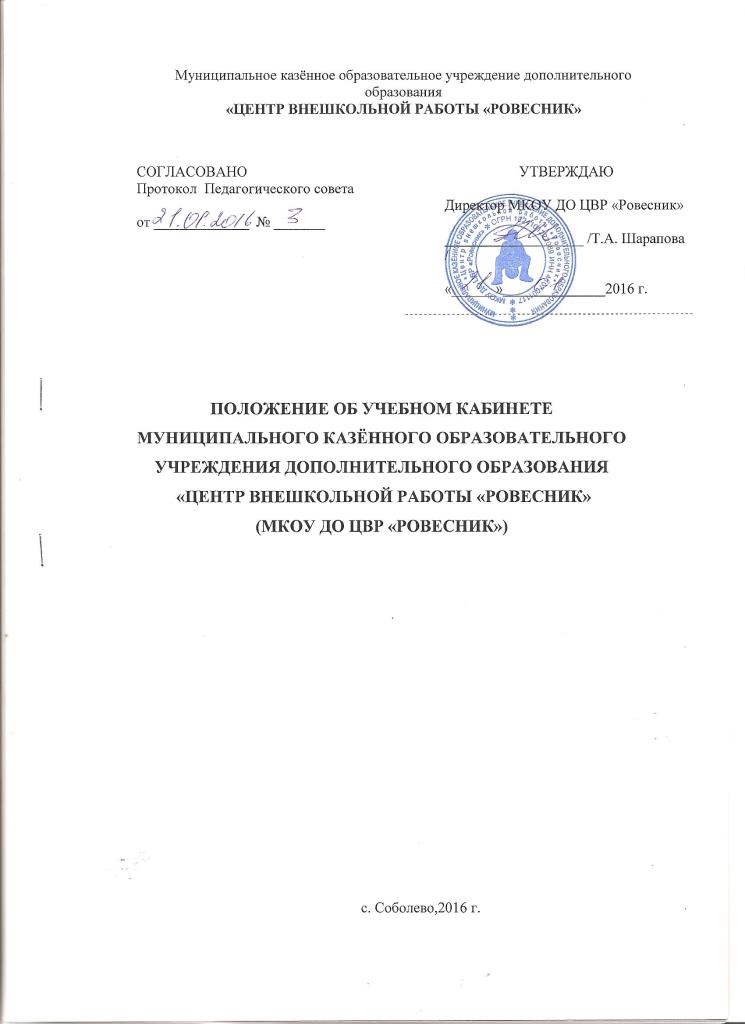 1.	Общие положения1.1.	Положение об учебном кабинете Муниципального казённого образовательного учреждения дополнительного образования «Центр внешкольной работы «Ровесник» (далее – ЦВР «Ровесник») разработано в соответствии с:–	Федеральным законом от 29.12.2012 № 273-ФЗ «Об образовании в Российской Федерации»;–	Правилами противопожарного режима в Российской Федерации, утв. постановлением Правительства РФ от 25.04.2012 № 390;–	Порядок организации и осуществления образовательной деятельности по дополнительным общеобразовательным программам, утвержденным Приказом Министерства образования и науки РФ от 29.08.2013 № 1008; - СанПиН 2.4.4.3172-14 «Санитарно-эпидемиологические требования к устройству, содержанию и организации режима работы образовательных организаций дополнительного образования детей»–	Уставом ЦВР «Ровесник».1.2. Учебный кабинет -  это учебное  помещение, оснащенное согласно учебным планам  программам всеми необходимыми для обучения и воспитания  учебными пособиями, оборудованием, мебелью.1.3. Занятия в кабинете должны служить:      -активизации мыслительной деятельности учащихся;      -формированию навыков использования справочных материалов, навыков анализа и      систематизации изученного материала;      -формированию прочных знаний по предмету, их практическому применению;      -развитию у учащихся способностей к самоконтролю, самооценке и самоанализу;1.4. Учебные кабинеты  открываются с учетом специфики  учреждения в целях создания условий для выполнения  целей и задач учреждений дополнительного образования детей1.5. Оснащение кабинета включает в себя: учебно-наглядные пособия, учебное оборудование, приспособления для практических занятий.1.6. Учебные кабинеты могут быть однопрофильными и многопрофильными.   Однопрофильные (специализированные) учебные кабинеты (мастерские)  предназначены для работы в них объединений одного профиля.   Многопрофильные кабинеты  предназначены для деятельности объединений различного профиля, не требующих специального оборудования, инструментов.2. Оборудование учебного кабинета2.1. Оборудование учебного кабинета должно отвечать:–	санитарно-гигиеническим нормам образовательной деятельности;–	требованиям пожарной и электробезопасности;–	требованиям к защите детей от вредоносной информации;–	требований охраны труда;–	возможности для беспрепятственного доступа учащихся с ограниченными возможностями здоровья. Учебный кабинет оснащается мебелью в соответствии с росто-возрастными особенностями учащихся. Учебная мебель должна быть изготовлена из материалов, безвредных для здоровья детей. 2.2.	Учебные кабинеты оснащаются техническими средствами обучения, электронными образовательными ресурсами, наглядными средствами обучения, демонстрационным оборудованием, а также могут содержать материалы информационно-методической поддержки педагогического работника, учебники, учебно-методическую литературу.2.3.	Комплект технического оснащения и оборудования должен позволять осуществлять реализацию общеобразовательной, включая расходные материалы и канцелярские принадлежности.2.4.	При реализации в учебном кабинете адаптированных общеразвивающих программ  в комплект оборудования включаются специальные средства обучения, оборудуется рабочее место учащегося в соответствии с особенностями ограничений здоровья. 2.5.	В учебном кабинете оборудуются рабочие места индивидуального пользования для учащихся в зависимости от их роста и наполняемости объединения согласно санитарным правилам и нормам, а также рабочее место для педагогического работника.2.6.	Рабочее место педагогического работника оборудуется столом, приставкой для демонстрационного оборудования и технических средств обучения, шкафами для хранения наглядных пособий, экспозиционными устройствами, классной доской, инструментами и приспособлениями в соответствии со спецификой работы объединения.2.7.	Каждый учащийся обеспечивается рабочим местом за партой (столом) в соответствии с его ростом, состоянием зрения и слуха. 2.8.	Организация рабочих мест учащихся должна обеспечивать возможность реализации образовательной программы, учитывать требования техники безопасности.2.9.	Увеличение количества рабочих мест учащихся сверх установленного архитектурным проектом здания и помещения не допускается. 2.10.	В учебных кабинетах устанавливаются корзины для мусора. В кабинете по изо деятельности  устанавливается умывальник. 2.11.	С целью контроля температурного режима учебный кабинет оснащается бытовым термометром.2.12.	Оформление учебного кабинета должно соответствовать требованиям современного дизайна для учебных помещений.2.13.	При оформлении учебного кабинета не допускается нарушение требований противопожарного режима, охраны труда, санитарных и гигиенических норм. 2.14.	По распоряжению директора  допускается праздничное оформление учебного кабинета, в том числе, работами учащихся, при соблюдении п. 2.12. настоящего Положения.3.Организация работы учебного кабинета.  3.1. Занятия в учебном кабинете проводятся в соответствии с расписанием, утвержденным директором ЦВР «Ровесник». 3.2. Основным содержанием работы учебных кабинетов является:       -обеспечение постоянного обновления и совершенствования учебного оборудования,        технических средств, учебно-наглядных пособий по профилю кабинета;       -обеспечение сохранности имущества кабинета;       -составление графиков планово-предупредительного ремонта, обеспечение контроля  его выполнения;       -обеспечение соблюдения правил техники безопасности, охраны труда,        противопожарной защиты, санитарии и гигиены;       -обеспечение условий для качественного проведения учебно-воспитательного процесса на базе кабинета.	4. Аттестация учебного кабинета4.1. Все  учебные кабинеты, мастерские проходят аттестацию.4.2.   Для проведения аттестации создается аттестационная комиссия, состав которой утверждается приказом директора. 4.3. Подготовку учебных кабинетов и мастерских  к аттестации осуществляет заведующий кабинетом. 4.5. Результаты аттестации заносятся в аттестационный лист (приложение 1), который является единым для всех кабинетов. Учебный кабинет, набравший 70 % баллов  и более,  считается аттестованным (паспортизированным). 4.6. По результатам  аттестации аттестационная комиссия выносит  следующие  решения:     -кабинет № _____ соответствует  требованиям, предъявляемым к учебным кабинетам,     аттестован как кабинет (название направления деятельности) сроком на три года   с      выдачей паспорта кабинета;     -кабинет № _______  не соответствует требованиям, предъявляемым к учебным      кабинетам.  4.7. По итогам аттестации  издается приказ о паспортизации учебного кабинета.                                                                    4.8. Паспортизированный учебный кабинет проходит переаттестацию 1 раз в три года. Не паспортизированные учебные кабинеты  аттестуются каждый год.  Выполнение рекомендаций аттестационной комиссии  проверяется при очередной аттестации.5. Руководство учебным кабинетом5.1. Руководство учебным кабинетом осуществляет заведующий кабинетом, назначенный из числа наиболее квалифицированных педагогов.5.2. Заведующий кабинетом назначается и снимается приказом директора.5.3. Оплата заведующему учебным кабинетом  осуществляется в установленном порядке.5.4. Заведующий учебным кабинетом в своей деятельности руководствуется:-санитарно-эпидемиологическими требованиями к образовательным организациям дополнительного образования детей (СанПиН 2.4.4.3172-14); -Уставом  ЦВР «Ровесник»;-настоящим положением.5.5. Заведующий учебным кабинетом:-планирует работу кабинета;-выполняет работу по сохранности  учебных, наглядных пособий, оборудования, организует ремонт  средств обучения;-осуществляет контроль за санитарно-гигиеническим состоянием кабинета;-принимает на ответственное хранение материальные ценности кабинета, ведет их учет в установленном порядке;-несет ответственность за соблюдение учащимися правил техники безопасности, санитарии, за охрану жизни и здоровья учащихся во время занятий  в кабинете;-составляет план развития кабинета  в перспективе на 3 года и на текущий учебный год;-ведет контроль за выполнением плана; -ведет каталог методических и дидактических материалов кабинета;5.6. Заведующий учебным кабинетом имеет право:-ставить перед администрацией вопросы по улучшению работы кабинета;-давать  распоряжения педагогам, работающим в учебном кабинете;-участвовать в составлении расписания занятий, проводимых в кабинете.5.7.    Заведующий учебным кабинетом несет ответственность за: -невыполнение функций, отнесенных к его компетенции;-соответствие  состояния учебного кабинета санитарно-гигиеническим               требованиям и требованиям техники безопасности. 6. Делопроизводство1. Паспорт кабинета.2. Инструкции по охране труда и технике безопасности, журналы вводного и текущего инструктажа обучающихся по ТБ.3. Расписание  работы кабинета.4. План работы кабинета на учебный год и перспективу.5. Дополнительные общеразвивающие  программы.Приложение 1Протокол аттестации  учебных кабинетовЧлены комиссии  ______________________________________________________________________________________________________________________________________________________________________________________________________________________________________________________________________________________________________________________________________________________________________________________________________________________________________________________________ (ФИО, должность)                                                 подпись                                                                                                  Приложение 2ПАСПОРТ  УЧЕБНОГО  КАБИНЕТА.Учебный  кабинет_________________________________________________ (Название кабинета, №)Заведующий  кабинетом____________________________________________(ФИО, должность)соответствует  требованиям, предъявляемым к учебным кабинетам, аттестован как кабинет ______________________________________________(название направления деятельности)сроком на три года с общим баллом  ___________________________________ Дата вручения паспорта «_________»  ___________________ 20___ год. Председатель   аттестационной комиссии______________________________Члены комиссии				____________________________________________                            				____________________________________________                            				____________________________________________                             				____________________________________________                              				____________________________________________  Директор:                          			 ___________________                                                  					(Подпись)М.П.                                  Приказ   № _____ от    «___»  ___________20___ год Параметры оценкиМаксимальное  кол-во балловРаздел I.   Документация по учебному кабинету, мастерской 1. Журналы вводного и текущего инструктажа учащихся по ТБ10 баллов2. Инструкции по ТБ для учащихся2 балла3. Программа индивидуального  развития педагога10 баллов4. Дополнительная общеразвивающая  программа 2 балла5. Должностная инструкция педагога  дополнительного образования2 балла6.Расписание занятий2 баллаРаздел II.  Оснащение кабинета (мастерской) учебно-наглядными пособиями 1.Набор демонстрационного материала (плакаты, таблицы, образцы) по   разделам образовательной программы10 баллов2. Набор раздаточного материала (схемы, карточки-задания и т.д.) по   разделам образовательной программы10 баллов3. Учебно-методические пособия и литературадля педагога   5 балловдля обучающихся          5 балловРаздел  III. Хранение и расположение учебно-наглядных пособий и оборудования1.  Эстетика хранения  учебно-наглядных пособий и оборудования  8 баллов2. Систематизация  оборудования и учебно-наглядных пособий, картотек, каталогов10 балловРаздел IV.  Оформление кабинета1. Единство стиля оформления   10 баллов2. Организация рабочих мест обучающихся в соответствии с требованием ТБ2 балла3. Сменность информации, обеспечивающая постоянное использование экспозиционного материала в учебной и воспитательной  работе               5 балловРаздел V.  Соблюдение санитарно – гигиенических норм, правил пожарной и электрической безопасности1.Достаточность  естественного   и искусственного освещения рабочих мест обучающихся 2 балла2.Наличие и состояние первичных средств пожаротушения и средств  оказания помощи пострадавшим.  2 баллаРаздел VI. Перспективный план развития кабинета    1. Перспективный плана развития кабинета5 баллов2. Степень реализации перспективного плана развития кабинета8 балловИТОГО110 баллов